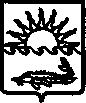 П О С Т А Н О В Л Е Н И ЕАДМИНИСТРАЦИИ МУНИЦИПАЛЬНОГО ОБРАЗОВАНИЯ ПРИМОРСКО-АХТАРСКИЙ РАЙОНОт _______________                                                                                           № __________г. Приморско-АхтарскОб утверждении муниципальной программы муниципального образования Приморско-Ахтарский район «Развитие сельского хозяйства и регулирование рынков сельскохозяйственной                                                                              продукции, сырья и продовольствия»В соответствии со статьёй 179 Бюджетного кодекса Российской Федерации, постановлением администрации муниципального образования  Приморско-Ахтарский район от 17 июля 2014 года № 1060 «Об утверждении порядка  принятия решения о разработке, формирования, реализации и оценки эффективности реализации муниципальных программ муниципального образования Приморско-Ахтарский район», в целях создания условий для развития производства в агропромышленном комплексе района, расширения рынка сельскохозяйственной продукции, сырья и продовольствия, администрация муниципального образования Приморско-Ахтарский район       п о с т а н о в л я е т:Утвердить муниципальную программу муниципального образования Приморско-Ахтарский район «Развитие сельского хозяйства и регулирование рынков сельскохозяйственной продукции, сырья и продовольствия» согласно приложению.Признать утратившим силу постановление администрации муниципального образования Приморско-Ахтарский район от 12 ноября 2021 года № 1957 «Об утверждении муниципальной программы муниципального образования Приморско-Ахтарский район «Развитие сельского хозяйства и регулирование рынков сельскохозяйственной продукции, сырья и продовольствия».3.  Отделу информатизации и связи администрации муниципального образования Приморско-Ахтарский район (Сергеев) разместить настоящее постановление в сети «Интернет» на официальном сайте администрации муниципального образования Приморско-Ахтарский район (http://www.prahtarsk.ru). 4.  Контроль за выполнением настоящего постановления возложить на заместителя главы муниципального образования Приморско-Ахтарский район, начальника управления сельского хозяйств охраны окружающей среды А.П. Русс.5. Постановление вступает в силу с 1 января 2024 года, но не ранее вступления в силу решения Совета муниципального образования Приморско-Ахтарский район о бюджете муниципального образования Приморско-Ахтарский район на 2024 год и на плановый период 2025 и 2026 годов.Глава муниципального образованияПриморско-Ахтарский район		                                               М.В. Бондаренко ПриложениеУТВЕРЖДЕНАпостановлением администрациимуниципального образования Приморско-Ахтарский районот _______________ № ____Муниципальная программамуниципального образования Приморско-Ахтарский район    «Развитие сельского хозяйства и регулирование рынков сельскохозяйственной продукции, сырья и продовольствия»ПАСПОРТмуниципальной программы
муниципального образования Приморско-Ахтарский район«Развитие сельского хозяйства и регулирование рынков сельскохозяйственной продукции, сырья и продовольствия» Характеристика текущего состояния и прогноз развития сельского хозяйства в муниципальном образовании Приморско-Ахтарский район.В обеспечении устойчивого развития экономики муниципального образования Приморско-Ахтарский район важное место принадлежит сельскохозяйственной отрасли, обеспечивающей не только продовольственную безопасность, но и определяющей социальную атмосферу района, а также уровень жизни более 35% населения, занятого в АПК.На сегодняшний день основной структурной единицей АПК муниципального образования Приморско-Ахтарский район являются малые формы хозяйствования: 125 крестьянских (фермерских) хозяйств и индивидуальных предпринимателей, 9 417 подворий, на которых граждане осуществляют ведение личных подсобных хозяйств.Малые предприятия АПК муниципального образования Приморско-Ахтарский район представляют собой сектор бизнеса, во многом определяющий темпы экономического роста района, состояние занятости населения и обеспечение социальной стабильности. Главная их особенность, в отличие от крупных предприятий – способность к ускоренному освоению инвестиций, высокая оборачиваемость оборотных средств, активная инновационная деятельность.Одним из необходимых условий развития АПК в муниципальном образовании Приморско-Ахтарский район является создание эффективных условий для развития личных подсобных хозяйств до уровня товарного производства с дальнейшим переходом в статус крестьянских (фермерских) хозяйств, и использование потенциала субъектов малого и среднего предпринимательства в сельском хозяйстве для обеспечения роста экономики и решения социальных проблем. Переход личных подсобных хозяйств в новую категорию обеспечит на селе создание дополнительных рабочих мест, позволит увеличить объем производства продукции и выручки от ее реализации и соответственно создаст предпосылки для отчислений в бюджетные системы.Малые формы хозяйствования занимают значительную долю производстве сельскохозяйственной продукции в Приморско-Ахтарском районе, а именно: зерновых и зернобобовых культур– 67 %, мяса – 100 %, молока – 96 %, яиц – 100 %, овощей – 57,3 %, картофеля – 100 %, плодов и ягод – 100 %. Малые формы хозяйствования имеют большой потенциал в увеличении производства сельскохозяйственной продукции, а также являются неотъемлемым элементом крестьянского уклада жизни сельского населения.Муниципальная программа направлена на поддержание развития малых форм хозяйствования агропромышленного комплекса муниципального образования Приморско-Ахтарский район.Без значительной государственной поддержки в современных условиях субъекты АПК не в состоянии эффективно участвовать в социальных реформах и удовлетворении основных жизненных потребностей проживающего на территории Приморско-Ахтарского района населения.Наличие муниципальной программы дает основание для привлечения в установленном порядке на условиях софинансирования средств краевого бюджета на поддержку сельского хозяйства, что предопределяет целесообразность ее принятия.Цели, задачи и целевые показатели, сроки и этапы реализации муниципальной программы.Цели, задачи и целевые показатели муниципальной программы «Развитие сельского хозяйства» приведены в приложении № 1 к муниципальной программе муниципального образования Приморско-Ахтарский район «Развитие сельского хозяйства и регулирование рынков сельскохозяйственной продукции, сырья и продовольствия». Оценка реализации программы будет производиться координатором подпрограммы ежеквартально с представлением информации о достигнутых результатах в управление экономики администрации муниципального образования Приморско-Ахтарский район до 20-го числа месяца, следующего за отчетным кварталом.Срок реализации муниципальной программы: 2024 - 2026 годы. Реализуется в один этап.Перечень и краткое описание основных мероприятий муниципальной программы.Мероприятия муниципальной программы предусматривают:-поддержку развития малых форм хозяйствования в агропромышленном комплексе в виде возмещения части затрат в рамках осуществления отдельных государственных полномочий по поддержке сельскохозяйственного производства в Краснодарском крае в части предоставления субсидий гражданам, ведущим личное подсобное хозяйство, крестьянским (фермерским) хозяйствам, индивидуальным предпринимателям, осуществляющим деятельность в области сельскохозяйственного производства;-повышение финансовой устойчивости малых форм хозяйствования в АПК;-предупреждение и ликвидацию болезней животных, защиту населения от болезней, общих для человека и животных, в части регулирования численности безнадзорных животных.Перечень и краткое описание основных мероприятий муниципальной программы, их объемы финансирования приведены в приложении №2 к муниципальной программе.Обоснование ресурсного обеспечения муниципальной программы.Финансирование мероприятий муниципальной программы планируется осуществлять за счет средств краевого и местного бюджетов в соответствии с действующим законодательством. Общий объем финансирования программы составляет 20 013,5 тыс. руб.Обоснование ресурсного обеспечения муниципальной программы муниципального образования Приморско-Ахтарский район «Развитие сельского хозяйства» на 2024 - 2026 годы представлено в таблице №1:Таблица № 1Финансирование муниципальной программы планируется за счет средств местного бюджета и средств краевого бюджета, поступающих в бюджет муниципального образования Приморско-Ахтарский район в виде субвенций на исполнение переданных государственных полномочий.Объемы финансирования мероприятий муниципальной программы подлежат уточнению на соответствующий финансовый год и на плановый период при принятии решения Совета муниципального образования Приморско-Ахтарский район о бюджете муниципального образования Приморско-Ахтарский район на очередной финансовый год и плановый период. Методика оценки эффективности реализации муниципальной программыОценка эффективности реализации муниципальной программы проводится в соответствии с приложением № 7 к Порядку принятия решения о разработке, формировании, реализации и оценки эффективности реализации муниципальных программ муниципального образования Приморско-Ахтарский район, утвержденному постановлением администрации муниципального образования Приморско-Ахтарский район от 17 июля 2014 года № 1060. Механизм реализации муниципальной программыи контроль за ее выполнениемОрганизацию реализации муниципальной программы осуществляет координатор программы – управление сельского хозяйства и охраны окружающей среды администрации муниципального образования Приморско-Ахтарский район.Координатор муниципальной программы:-организует реализацию программы, координацию деятельности участников программы, иных исполнителей отдельных мероприятий программы;-принимает решение о внесении в установленном порядке изменений в муниципальную программу и несет ответственность за достижение целевых показателей программы;-осуществляет мониторинг выполнения целевых показателей программы, предоставляет сведения о реализации программы в управление экономического развития и муниципальной собственности, финансовое управление муниципального образования Приморско-Ахтарский район;-проводит оценку эффективности реализуемых мероприятий;-организует информационную и разъяснительную работу, направленную на освещение целей и задач муниципальной программы;-осуществляет иные полномочия, установленные муниципальной программой.В целях информирования малых форм хозяйствования о мерах финансовой поддержки, повышения заинтересованности в увеличении объемов выпускаемой продукции, повышении ее качества проводимые мероприятия муниципальной программы широко освещаются в средствах массовой информации и на официальном сайте администрации муниципального образования Приморско-Ахтарский район.В рамках муниципальной программы предусматривается предоставление субсидии малым формам хозяйствования. Порядки предоставления и расходования субсидий в рамках реализации мероприятий муниципальной программы утверждаются нормативными правовыми актами, принятыми администрацией муниципального образования Приморско-Ахтарский район. В рамках муниципальной программы предусматриваются мероприятия по закупке товаров, работ, услуг за счет средств бюджета муниципального образования Приморско-Ахтарский район для обеспечения муниципальных нужд в соответствии с Федеральным законом от 5 апреля 2013 года № 44-ФЗ «О контрактной системе в сфере закупок товаров, работ, услуг для обеспечения государственных и муниципальных нужд».Финансовое обеспечение программы осуществляется в пределах выделенных средств бюджета муниципального образования Приморско-Ахтарский район, в том числе источником финансового обеспечения которых являются средства краевого бюджета, предоставляемые в форме межбюджетных трансфертов на выполнение переданных отдельных государственных полномочий.Контроль за ходом выполнения муниципальной программы осуществляет заместитель главы муниципального образования Приморско-Ахтарский район, курирующий вопросы по сельскому хозяйству и охране окружающей среды.Заместитель главымуниципального образованияПриморско-Ахтарский район,начальник управления сельского хозяйства и охраны окружающей среды                                                                      А.П. РуссПриложение 1к муниципальной программемуниципального образованияПриморско-Ахтарский район«Развитие сельского хозяйства и регулирование рынков сельскохозяйственной продукции, сырья и продовольствия»от __________ №__________ЦЕЛИ, ЗАДАЧИ И ЦЕЛЕВЫЕ ПОКАЗАТЕЛИ МУНИЦИПАЛЬНОЙ ПРОГРАММЫ«Развитие сельского хозяйства и регулирование рынков сельскохозяйственной продукции, сырья и продовольствия»Статус * -  источником планируемых показателей являются: мониторинг данных, производимый управлением сельского хозяйства и охраны окружающей среды (1), согласно расчетам распределения субвенций на осуществление отдельных государственных полномочий Краснодарского края по поддержке сельскохозяйственного производства (2), согласно расчета объема субвенций на количество подлежащих отлову животных без владельцев, доведенному департаментом ветеринарии Краснодарского края (3).Заместитель главымуниципального образованияПриморско-Ахтарский район,начальник управления сельского хозяйства и охраны окружающей среды                                                                                                                                          А.П. РуссПриложение 2к муниципальной программемуниципального образованияПриморско-Ахтарский район«Развитие сельского хозяйства и регулирование рынков сельскохозяйственной продукции, сырья и продовольствия»от __________ №__________ПЕРЕЧЕНЬ ОСНОВНЫХ МЕРОПРИЯТИЙ МУНИЦИПАЛЬНОЙ ПРОГРАММЫ «Развитие сельского хозяйства и регулирование рынков сельскохозяйственной продукции, сырья и продовольствия»Заместитель главымуниципального образования Приморско-Ахтарский район,начальник управления сельского хозяйства и охраны окружающей среды 	                        А.П.Русс	 Координатор муниципальной программыуправление сельского хозяйства и охраны окружающей среды администрации муниципального образования Приморско-Ахтарский район; Координаторы подпрограммне предусмотрены;Участники муниципальной программыуправление сельского хозяйства и охраны окружающей среды администрации муниципального образования Приморско-Ахтарский районПодпрограммы муниципальной программыне предусмотрены;Ведомственные целевые программыне предусмотрены;Цели муниципальной программы-повышение финансовой устойчивости малых форм хозяйствования в агропромышленном комплексе (далее - АПК); -обеспечение эпизоотического и ветеринарно-санитарного благополучия в муниципальном образовании Приморско-Ахтарский район.Задачи муниципальной программы-стимулирование увеличения производства основных видов сельскохозяйственной продукции,поддержка малых форм хозяйствования в АПК,проведение выставочно-ярмарочных мероприятий;-предупреждение и ликвидация болезней животных, защита населения от болезней, общих для человека и животных, в части регулирования численности безнадзорных животных.Перечень целевых показателей муниципальной программы-количество представителей малых форм хозяйство-       вания, проконсультированных специалистом, осуществляющим государственные полномочия (ежегодно);-объем произведенной реализованной продукции:  молоко, мясо;-площадь построенных теплиц;-количество приобретенных животных;-объем реализованной сельскохозяйственной продукции в период проведения выставочно-ярмарочных мероприятий;-численность отловленных и содержавшихся животных без владельцев.Этапы и сроки реализации муниципальной программы2024 - 2026 годы Этапы реализации программы не предусмотрены.Объемы бюджетных ассигнованиймуниципальной программыобщий объем финансирования муниципальной программы составляет 20 013,5 тыс. руб., из них по годам:2024 год– 6 723,7 тыс. руб.;2025 год– 6 644,9 тыс. руб.;2026 год– 6 644,9 тыс. руб.;в том числе:-за счет средств федерального бюджета 0 тыс. руб., из них по годам:2024 год – 0,0 тыс. руб.;2025 год – 0,0 тыс. руб.;2026 год – 0,0 тыс. руб.;-за счет средств краевого бюджета: 19 914,7 тыс. руб., из них по годам:2024 год – 6 624,9тыс. руб.;2025 год – 6 644,9 тыс. руб.;2026 год – 6 644,9 тыс. руб.;-за счет средств бюджета муниципального образования Приморско-Ахтарский район 98,8 тыс. руб., из них по годам:2024 год - 98,8 тыс. руб.;2025 год - 0,0 тыс. руб.;2026 год - 0,0 тыс. руб.общий объем финансирования муниципальной программы составляет 20 013,5 тыс. руб., из них по годам:2024 год– 6 723,7 тыс. руб.;2025 год– 6 644,9 тыс. руб.;2026 год– 6 644,9 тыс. руб.;в том числе:-за счет средств федерального бюджета 0 тыс. руб., из них по годам:2024 год – 0,0 тыс. руб.;2025 год – 0,0 тыс. руб.;2026 год – 0,0 тыс. руб.;-за счет средств краевого бюджета: 19 914,7 тыс. руб., из них по годам:2024 год – 6 624,9тыс. руб.;2025 год – 6 644,9 тыс. руб.;2026 год – 6 644,9 тыс. руб.;-за счет средств бюджета муниципального образования Приморско-Ахтарский район 98,8 тыс. руб., из них по годам:2024 год - 98,8 тыс. руб.;2025 год - 0,0 тыс. руб.;2026 год - 0,0 тыс. руб.(тыс. рублей)(тыс. рублей)(тыс. рублей)(тыс. рублей)(тыс. рублей)(тыс. рублей)Плановый период по годамОбщий объем финансированияВ том числе плановый период по источникамВ том числе плановый период по источникамВ том числе плановый период по источникамВ том числе плановый период по источникамПлановый период по годамОбщий объем финансированияфедеральный бюджеткраевой бюджетместный бюджетвнебюджетные средства20246 723,70,0  6 624,998,80,020256 644,90,0 6 644,90,00,020266 644,90,06 644,90,00,0Итого20 013,50,019 914,798,80,0№ п/пНаименование целевого показателяСтатусЕдиница измеренияЗначение показателейЗначение показателейЗначение показателей№ п/пНаименование целевого показателяСтатусЕдиница измерения2024год2025год2026год12345671Муниципальная программа «Развитие сельского хозяйства и регулирование рынков сельскохозяйственной продукции, сырья и продовольствия».Муниципальная программа «Развитие сельского хозяйства и регулирование рынков сельскохозяйственной продукции, сырья и продовольствия».Муниципальная программа «Развитие сельского хозяйства и регулирование рынков сельскохозяйственной продукции, сырья и продовольствия».Муниципальная программа «Развитие сельского хозяйства и регулирование рынков сельскохозяйственной продукции, сырья и продовольствия».Муниципальная программа «Развитие сельского хозяйства и регулирование рынков сельскохозяйственной продукции, сырья и продовольствия».Муниципальная программа «Развитие сельского хозяйства и регулирование рынков сельскохозяйственной продукции, сырья и продовольствия».1Цель:-повышение финансовой устойчивости малых форм хозяйствования в агропромышленном комплексе (далее - АПК);-обеспечение эпизоотического и ветеринарно-санитарного благополучия в муниципальном образовании Приморско-Ахтарский район.Цель:-повышение финансовой устойчивости малых форм хозяйствования в агропромышленном комплексе (далее - АПК);-обеспечение эпизоотического и ветеринарно-санитарного благополучия в муниципальном образовании Приморско-Ахтарский район.Цель:-повышение финансовой устойчивости малых форм хозяйствования в агропромышленном комплексе (далее - АПК);-обеспечение эпизоотического и ветеринарно-санитарного благополучия в муниципальном образовании Приморско-Ахтарский район.Цель:-повышение финансовой устойчивости малых форм хозяйствования в агропромышленном комплексе (далее - АПК);-обеспечение эпизоотического и ветеринарно-санитарного благополучия в муниципальном образовании Приморско-Ахтарский район.Цель:-повышение финансовой устойчивости малых форм хозяйствования в агропромышленном комплексе (далее - АПК);-обеспечение эпизоотического и ветеринарно-санитарного благополучия в муниципальном образовании Приморско-Ахтарский район.Цель:-повышение финансовой устойчивости малых форм хозяйствования в агропромышленном комплексе (далее - АПК);-обеспечение эпизоотического и ветеринарно-санитарного благополучия в муниципальном образовании Приморско-Ахтарский район.1Задача:-стимулирование увеличения производства основных видов сельскохозяйственной продукции,поддержка малых форм хозяйствования в АПК, проведение выставочно-ярмарочных мероприятий;-предупреждение и ликвидация болезней животных, защита населения от болезней, общих для человека и животных, в части регулирования численности безнадзорных животных.Задача:-стимулирование увеличения производства основных видов сельскохозяйственной продукции,поддержка малых форм хозяйствования в АПК, проведение выставочно-ярмарочных мероприятий;-предупреждение и ликвидация болезней животных, защита населения от болезней, общих для человека и животных, в части регулирования численности безнадзорных животных.Задача:-стимулирование увеличения производства основных видов сельскохозяйственной продукции,поддержка малых форм хозяйствования в АПК, проведение выставочно-ярмарочных мероприятий;-предупреждение и ликвидация болезней животных, защита населения от болезней, общих для человека и животных, в части регулирования численности безнадзорных животных.Задача:-стимулирование увеличения производства основных видов сельскохозяйственной продукции,поддержка малых форм хозяйствования в АПК, проведение выставочно-ярмарочных мероприятий;-предупреждение и ликвидация болезней животных, защита населения от болезней, общих для человека и животных, в части регулирования численности безнадзорных животных.Задача:-стимулирование увеличения производства основных видов сельскохозяйственной продукции,поддержка малых форм хозяйствования в АПК, проведение выставочно-ярмарочных мероприятий;-предупреждение и ликвидация болезней животных, защита населения от болезней, общих для человека и животных, в части регулирования численности безнадзорных животных.Задача:-стимулирование увеличения производства основных видов сельскохозяйственной продукции,поддержка малых форм хозяйствования в АПК, проведение выставочно-ярмарочных мероприятий;-предупреждение и ликвидация болезней животных, защита населения от болезней, общих для человека и животных, в части регулирования численности безнадзорных животных.2.1Основное мероприятие № 1 «Развитие малых форм хозяйствования в агропромышленном комплексе Приморско-Ахтарского района»Основное мероприятие № 1 «Развитие малых форм хозяйствования в агропромышленном комплексе Приморско-Ахтарского района»Основное мероприятие № 1 «Развитие малых форм хозяйствования в агропромышленном комплексе Приморско-Ахтарского района»Основное мероприятие № 1 «Развитие малых форм хозяйствования в агропромышленном комплексе Приморско-Ахтарского района»Основное мероприятие № 1 «Развитие малых форм хозяйствования в агропромышленном комплексе Приморско-Ахтарского района»Основное мероприятие № 1 «Развитие малых форм хозяйствования в агропромышленном комплексе Приморско-Ахтарского района»2.1Цель: повышение финансовой устойчивости малых форм хозяйствования в агропромышленном комплексе (далее - АПК).Цель: повышение финансовой устойчивости малых форм хозяйствования в агропромышленном комплексе (далее - АПК).Цель: повышение финансовой устойчивости малых форм хозяйствования в агропромышленном комплексе (далее - АПК).Цель: повышение финансовой устойчивости малых форм хозяйствования в агропромышленном комплексе (далее - АПК).Цель: повышение финансовой устойчивости малых форм хозяйствования в агропромышленном комплексе (далее - АПК).Цель: повышение финансовой устойчивости малых форм хозяйствования в агропромышленном комплексе (далее - АПК).2.1Задача: стимулирование увеличения производства основных видов сельскохозяйственной продукции, поддержка малых форм хозяйствования в АПК.Задача: стимулирование увеличения производства основных видов сельскохозяйственной продукции, поддержка малых форм хозяйствования в АПК.Задача: стимулирование увеличения производства основных видов сельскохозяйственной продукции, поддержка малых форм хозяйствования в АПК.Задача: стимулирование увеличения производства основных видов сельскохозяйственной продукции, поддержка малых форм хозяйствования в АПК.Задача: стимулирование увеличения производства основных видов сельскохозяйственной продукции, поддержка малых форм хозяйствования в АПК.Задача: стимулирование увеличения производства основных видов сельскохозяйственной продукции, поддержка малых форм хозяйствования в АПК.2.1.1Количество представителей малых форм хозяйствования, проконсультированных специалистом, осуществляющим государственные полномочия (ежегодно)1ед1001001002.1.2Объем произведенной реализованной продукции:- производство молока- производство скота и птицы в живом весе (мясо)2тонн974,896,2974,896,2974,896,22.1.3Площадь построенных теплиц2м23903903902.1.4Количество приобретенных животных2гол.1313132.2Основное мероприятие № 2 «Обеспечение эпизоотического, ветеринарно-санитарного благополучия в Краснодарском крае на территории муниципального образования Приморско-Ахтарский район»Основное мероприятие № 2 «Обеспечение эпизоотического, ветеринарно-санитарного благополучия в Краснодарском крае на территории муниципального образования Приморско-Ахтарский район»Основное мероприятие № 2 «Обеспечение эпизоотического, ветеринарно-санитарного благополучия в Краснодарском крае на территории муниципального образования Приморско-Ахтарский район»Основное мероприятие № 2 «Обеспечение эпизоотического, ветеринарно-санитарного благополучия в Краснодарском крае на территории муниципального образования Приморско-Ахтарский район»Основное мероприятие № 2 «Обеспечение эпизоотического, ветеринарно-санитарного благополучия в Краснодарском крае на территории муниципального образования Приморско-Ахтарский район»Основное мероприятие № 2 «Обеспечение эпизоотического, ветеринарно-санитарного благополучия в Краснодарском крае на территории муниципального образования Приморско-Ахтарский район»2.2Цель: обеспечение эпизоотического, ветеринарно-санитарного благополучия на территории муниципального образования Приморско-Ахтарский район.Цель: обеспечение эпизоотического, ветеринарно-санитарного благополучия на территории муниципального образования Приморско-Ахтарский район.Цель: обеспечение эпизоотического, ветеринарно-санитарного благополучия на территории муниципального образования Приморско-Ахтарский район.Цель: обеспечение эпизоотического, ветеринарно-санитарного благополучия на территории муниципального образования Приморско-Ахтарский район.Цель: обеспечение эпизоотического, ветеринарно-санитарного благополучия на территории муниципального образования Приморско-Ахтарский район.Цель: обеспечение эпизоотического, ветеринарно-санитарного благополучия на территории муниципального образования Приморско-Ахтарский район.2.2Задача: предупреждение и ликвидация болезней животных, защита населения от болезней, общих для человека и животных, в части регулирования численности безнадзорных животных.Задача: предупреждение и ликвидация болезней животных, защита населения от болезней, общих для человека и животных, в части регулирования численности безнадзорных животных.Задача: предупреждение и ликвидация болезней животных, защита населения от болезней, общих для человека и животных, в части регулирования численности безнадзорных животных.Задача: предупреждение и ликвидация болезней животных, защита населения от болезней, общих для человека и животных, в части регулирования численности безнадзорных животных.Задача: предупреждение и ликвидация болезней животных, защита населения от болезней, общих для человека и животных, в части регулирования численности безнадзорных животных.Задача: предупреждение и ликвидация болезней животных, защита населения от болезней, общих для человека и животных, в части регулирования численности безнадзорных животных.2.2.1Численность отловленных и содержавшихся животных без владельцев3ед.1001001002.3Основное мероприятие № 3 «Обеспечение участия сельскохозяйственных товаропроизводителей выставках и ярмарках, организация и проведение совещаний, конкурсов»Основное мероприятие № 3 «Обеспечение участия сельскохозяйственных товаропроизводителей выставках и ярмарках, организация и проведение совещаний, конкурсов»Основное мероприятие № 3 «Обеспечение участия сельскохозяйственных товаропроизводителей выставках и ярмарках, организация и проведение совещаний, конкурсов»Основное мероприятие № 3 «Обеспечение участия сельскохозяйственных товаропроизводителей выставках и ярмарках, организация и проведение совещаний, конкурсов»Основное мероприятие № 3 «Обеспечение участия сельскохозяйственных товаропроизводителей выставках и ярмарках, организация и проведение совещаний, конкурсов»Основное мероприятие № 3 «Обеспечение участия сельскохозяйственных товаропроизводителей выставках и ярмарках, организация и проведение совещаний, конкурсов»2.3Цель: повышение финансовой устойчивости малых форм хозяйствования в агропромышленном комплексе (далее - АПК).Цель: повышение финансовой устойчивости малых форм хозяйствования в агропромышленном комплексе (далее - АПК).Цель: повышение финансовой устойчивости малых форм хозяйствования в агропромышленном комплексе (далее - АПК).Цель: повышение финансовой устойчивости малых форм хозяйствования в агропромышленном комплексе (далее - АПК).Цель: повышение финансовой устойчивости малых форм хозяйствования в агропромышленном комплексе (далее - АПК).Цель: повышение финансовой устойчивости малых форм хозяйствования в агропромышленном комплексе (далее - АПК).2.3Задача: проведение выставочно-ярмарочных мероприятий.Задача: проведение выставочно-ярмарочных мероприятий.Задача: проведение выставочно-ярмарочных мероприятий.Задача: проведение выставочно-ярмарочных мероприятий.Задача: проведение выставочно-ярмарочных мероприятий.Задача: проведение выставочно-ярмарочных мероприятий.2.3.1Объем реализованной сельскохозяйственной продукции в период проведения выставочно-ярмарочных мероприятий1тонн600№п/п№п/пНаименование мероприятияИсточники финансированияОбъем финансирования, всего(тыс. руб.)В том числе по годамВ том числе по годамВ том числе по годамНепосредственныйрезультат реализации мероприятияУчастник муниципальной программы (муниципальный заказчик, главный распорядитель(распорядительбюджетных средств, исполнитель)2024 год2025 год2026 год11234567891.1.Основное мероприятие № 1 «Развитие малых форм хозяйствования в агропромышленном комплексе Приморско-Ахтарского района»всего15 956,25 305,45 325,45 325,4стимулирование увеличения производства основных видов сельскохозяйственной продукции; поддержка малых форм хозяйствования в АПК.администрация муниципального образования Приморско-Ахтарский район (управление сельского хозяйства и охраны окружающей среды) 1.1.Основное мероприятие № 1 «Развитие малых форм хозяйствования в агропромышленном комплексе Приморско-Ахтарского района»местный бюджет0,00,00,00,0стимулирование увеличения производства основных видов сельскохозяйственной продукции; поддержка малых форм хозяйствования в АПК.администрация муниципального образования Приморско-Ахтарский район (управление сельского хозяйства и охраны окружающей среды) 1.1.Основное мероприятие № 1 «Развитие малых форм хозяйствования в агропромышленном комплексе Приморско-Ахтарского района»краевой бюджет15 956,25 305,45 325,45 325,4стимулирование увеличения производства основных видов сельскохозяйственной продукции; поддержка малых форм хозяйствования в АПК.администрация муниципального образования Приморско-Ахтарский район (управление сельского хозяйства и охраны окружающей среды) 1.1.Основное мероприятие № 1 «Развитие малых форм хозяйствования в агропромышленном комплексе Приморско-Ахтарского района»федеральный бюджет0,00,00,00,0стимулирование увеличения производства основных видов сельскохозяйственной продукции; поддержка малых форм хозяйствования в АПК.администрация муниципального образования Приморско-Ахтарский район (управление сельского хозяйства и охраны окружающей среды) 1.1.Основное мероприятие № 1 «Развитие малых форм хозяйствования в агропромышленном комплексе Приморско-Ахтарского района»внебюджетные источники0,00,0   0,00,0стимулирование увеличения производства основных видов сельскохозяйственной продукции; поддержка малых форм хозяйствования в АПК.администрация муниципального образования Приморско-Ахтарский район (управление сельского хозяйства и охраны окружающей среды) 1.1.в том числе1.11.1Мероприятие № 1.1«Осуществление отдельных государственных полномочий по поддержке сельскохозяйственного производства в Краснодарском крае в части предоставления субсидий гражданам, ведущим личное подсобное хозяйство, крестьянским (фермерским) хозяйствам, индивидуальным предпринимателям, осуществляющим деятельность в области сельскохозяйственного производства»всего13 648,24 549,44 549,44 549,4Возмещение части затрат на производство сельскохозяйственной продукции, произведенной малыми формам хозяйствования (молоко, мясо, овощи).администрация муниципального образования Приморско-Ахтарский район (управление сельского хозяйства и охраны окружающей среды)1.11.1Мероприятие № 1.1«Осуществление отдельных государственных полномочий по поддержке сельскохозяйственного производства в Краснодарском крае в части предоставления субсидий гражданам, ведущим личное подсобное хозяйство, крестьянским (фермерским) хозяйствам, индивидуальным предпринимателям, осуществляющим деятельность в области сельскохозяйственного производства»местный бюджет0,00,00,00,0Возмещение части затрат на производство сельскохозяйственной продукции, произведенной малыми формам хозяйствования (молоко, мясо, овощи).администрация муниципального образования Приморско-Ахтарский район (управление сельского хозяйства и охраны окружающей среды)1.11.1Мероприятие № 1.1«Осуществление отдельных государственных полномочий по поддержке сельскохозяйственного производства в Краснодарском крае в части предоставления субсидий гражданам, ведущим личное подсобное хозяйство, крестьянским (фермерским) хозяйствам, индивидуальным предпринимателям, осуществляющим деятельность в области сельскохозяйственного производства»краевой бюджет13 648,24 549,44 549,44 549,4Возмещение части затрат на производство сельскохозяйственной продукции, произведенной малыми формам хозяйствования (молоко, мясо, овощи).администрация муниципального образования Приморско-Ахтарский район (управление сельского хозяйства и охраны окружающей среды)1.11.1Мероприятие № 1.1«Осуществление отдельных государственных полномочий по поддержке сельскохозяйственного производства в Краснодарском крае в части предоставления субсидий гражданам, ведущим личное подсобное хозяйство, крестьянским (фермерским) хозяйствам, индивидуальным предпринимателям, осуществляющим деятельность в области сельскохозяйственного производства»федеральный бюджет0,00,00,00,0Возмещение части затрат на производство сельскохозяйственной продукции, произведенной малыми формам хозяйствования (молоко, мясо, овощи).администрация муниципального образования Приморско-Ахтарский район (управление сельского хозяйства и охраны окружающей среды)1.11.1Мероприятие № 1.1«Осуществление отдельных государственных полномочий по поддержке сельскохозяйственного производства в Краснодарском крае в части предоставления субсидий гражданам, ведущим личное подсобное хозяйство, крестьянским (фермерским) хозяйствам, индивидуальным предпринимателям, осуществляющим деятельность в области сельскохозяйственного производства»внебюджетные источники0,00,00,00,0Возмещение части затрат на производство сельскохозяйственной продукции, произведенной малыми формам хозяйствования (молоко, мясо, овощи).администрация муниципального образования Приморско-Ахтарский район (управление сельского хозяйства и охраны окружающей среды)1.2Мероприятие № 1.2«Осуществление отдельных государственных полномочий по поддержке сельскохозяйственного производства в Краснодарском крае (обеспечение деятельности специалиста администрации муниципального образования Приморско-Ахтарский район)»Мероприятие № 1.2«Осуществление отдельных государственных полномочий по поддержке сельскохозяйственного производства в Краснодарском крае (обеспечение деятельности специалиста администрации муниципального образования Приморско-Ахтарский район)»всего2 308756776776консультирование представителей малых форм хозяйствования не менее 100 человек ежегодноадминистрация муниципального образования Приморско-Ахтарский район (управление сельского хозяйства и охраны окружающей среды)1.2Мероприятие № 1.2«Осуществление отдельных государственных полномочий по поддержке сельскохозяйственного производства в Краснодарском крае (обеспечение деятельности специалиста администрации муниципального образования Приморско-Ахтарский район)»Мероприятие № 1.2«Осуществление отдельных государственных полномочий по поддержке сельскохозяйственного производства в Краснодарском крае (обеспечение деятельности специалиста администрации муниципального образования Приморско-Ахтарский район)»местный бюджет0,00,00,00,0консультирование представителей малых форм хозяйствования не менее 100 человек ежегодноадминистрация муниципального образования Приморско-Ахтарский район (управление сельского хозяйства и охраны окружающей среды)1.2Мероприятие № 1.2«Осуществление отдельных государственных полномочий по поддержке сельскохозяйственного производства в Краснодарском крае (обеспечение деятельности специалиста администрации муниципального образования Приморско-Ахтарский район)»Мероприятие № 1.2«Осуществление отдельных государственных полномочий по поддержке сельскохозяйственного производства в Краснодарском крае (обеспечение деятельности специалиста администрации муниципального образования Приморско-Ахтарский район)»краевой бюджет2 308756776776консультирование представителей малых форм хозяйствования не менее 100 человек ежегодноадминистрация муниципального образования Приморско-Ахтарский район (управление сельского хозяйства и охраны окружающей среды)1.2Мероприятие № 1.2«Осуществление отдельных государственных полномочий по поддержке сельскохозяйственного производства в Краснодарском крае (обеспечение деятельности специалиста администрации муниципального образования Приморско-Ахтарский район)»Мероприятие № 1.2«Осуществление отдельных государственных полномочий по поддержке сельскохозяйственного производства в Краснодарском крае (обеспечение деятельности специалиста администрации муниципального образования Приморско-Ахтарский район)»федеральный бюджет0,00,00,00,0консультирование представителей малых форм хозяйствования не менее 100 человек ежегодноадминистрация муниципального образования Приморско-Ахтарский район (управление сельского хозяйства и охраны окружающей среды)1.2Мероприятие № 1.2«Осуществление отдельных государственных полномочий по поддержке сельскохозяйственного производства в Краснодарском крае (обеспечение деятельности специалиста администрации муниципального образования Приморско-Ахтарский район)»Мероприятие № 1.2«Осуществление отдельных государственных полномочий по поддержке сельскохозяйственного производства в Краснодарском крае (обеспечение деятельности специалиста администрации муниципального образования Приморско-Ахтарский район)»внебюджетные источники0,00,00,00,0консультирование представителей малых форм хозяйствования не менее 100 человек ежегодноадминистрация муниципального образования Приморско-Ахтарский район (управление сельского хозяйства и охраны окружающей среды)2.Основное мероприятие № 2  «Обеспечение эпизоотического, ветеринарно-санитарного благополучия в Краснодарском крае на территории муниципального образования Приморско-Ахтарский район»Основное мероприятие № 2  «Обеспечение эпизоотического, ветеринарно-санитарного благополучия в Краснодарском крае на территории муниципального образования Приморско-Ахтарский район»всего3 958,51 319,51 319,51 319,5предупреждение и ликвидация болезней животных, их лечение, защита населения от болезней, общих для человека и животных, на территории муниципального образования Приморско-Ахтарский районадминистрация муниципального образования Приморско-Ахтарский район (управление сельского хозяйства и охраны окружающей среды)2.Основное мероприятие № 2  «Обеспечение эпизоотического, ветеринарно-санитарного благополучия в Краснодарском крае на территории муниципального образования Приморско-Ахтарский район»Основное мероприятие № 2  «Обеспечение эпизоотического, ветеринарно-санитарного благополучия в Краснодарском крае на территории муниципального образования Приморско-Ахтарский район»местный бюджет0,00,00,00,0предупреждение и ликвидация болезней животных, их лечение, защита населения от болезней, общих для человека и животных, на территории муниципального образования Приморско-Ахтарский районадминистрация муниципального образования Приморско-Ахтарский район (управление сельского хозяйства и охраны окружающей среды)2.Основное мероприятие № 2  «Обеспечение эпизоотического, ветеринарно-санитарного благополучия в Краснодарском крае на территории муниципального образования Приморско-Ахтарский район»Основное мероприятие № 2  «Обеспечение эпизоотического, ветеринарно-санитарного благополучия в Краснодарском крае на территории муниципального образования Приморско-Ахтарский район»краевой бюджет3 958,51 319,51 319,51 319,5предупреждение и ликвидация болезней животных, их лечение, защита населения от болезней, общих для человека и животных, на территории муниципального образования Приморско-Ахтарский районадминистрация муниципального образования Приморско-Ахтарский район (управление сельского хозяйства и охраны окружающей среды)2.Основное мероприятие № 2  «Обеспечение эпизоотического, ветеринарно-санитарного благополучия в Краснодарском крае на территории муниципального образования Приморско-Ахтарский район»Основное мероприятие № 2  «Обеспечение эпизоотического, ветеринарно-санитарного благополучия в Краснодарском крае на территории муниципального образования Приморско-Ахтарский район»федеральный бюджет0,00,00,00,0предупреждение и ликвидация болезней животных, их лечение, защита населения от болезней, общих для человека и животных, на территории муниципального образования Приморско-Ахтарский районадминистрация муниципального образования Приморско-Ахтарский район (управление сельского хозяйства и охраны окружающей среды)2.Основное мероприятие № 2  «Обеспечение эпизоотического, ветеринарно-санитарного благополучия в Краснодарском крае на территории муниципального образования Приморско-Ахтарский район»Основное мероприятие № 2  «Обеспечение эпизоотического, ветеринарно-санитарного благополучия в Краснодарском крае на территории муниципального образования Приморско-Ахтарский район»внебюджетные источники0,00,00,00,0предупреждение и ликвидация болезней животных, их лечение, защита населения от болезней, общих для человека и животных, на территории муниципального образования Приморско-Ахтарский районадминистрация муниципального образования Приморско-Ахтарский район (управление сельского хозяйства и охраны окружающей среды)2.в том числев том числе2.1Мероприятие № 2.1Осуществление государственных полномочий Краснодарского края в области обращения с животными, предусмотренных законодательством в области обращения с животными, в том числе организация мероприятий при осуществлении деятельности по обращению с животными без владельцев на территории муниципальных образований Краснодарского краяМероприятие № 2.1Осуществление государственных полномочий Краснодарского края в области обращения с животными, предусмотренных законодательством в области обращения с животными, в том числе организация мероприятий при осуществлении деятельности по обращению с животными без владельцев на территории муниципальных образований Краснодарского краявсего3 958,51 319,51 319,51 319,5регулирование   численности безнадзорных собак администрация муниципального образования Приморско-Ахтарский район (управление сельского хозяйства и охраны окружающей среды)2.1Мероприятие № 2.1Осуществление государственных полномочий Краснодарского края в области обращения с животными, предусмотренных законодательством в области обращения с животными, в том числе организация мероприятий при осуществлении деятельности по обращению с животными без владельцев на территории муниципальных образований Краснодарского краяМероприятие № 2.1Осуществление государственных полномочий Краснодарского края в области обращения с животными, предусмотренных законодательством в области обращения с животными, в том числе организация мероприятий при осуществлении деятельности по обращению с животными без владельцев на территории муниципальных образований Краснодарского краяместный бюджет0,00,00,00,0регулирование   численности безнадзорных собак администрация муниципального образования Приморско-Ахтарский район (управление сельского хозяйства и охраны окружающей среды)2.1Мероприятие № 2.1Осуществление государственных полномочий Краснодарского края в области обращения с животными, предусмотренных законодательством в области обращения с животными, в том числе организация мероприятий при осуществлении деятельности по обращению с животными без владельцев на территории муниципальных образований Краснодарского краяМероприятие № 2.1Осуществление государственных полномочий Краснодарского края в области обращения с животными, предусмотренных законодательством в области обращения с животными, в том числе организация мероприятий при осуществлении деятельности по обращению с животными без владельцев на территории муниципальных образований Краснодарского краякраевой бюджет3 958,51 319,51 319,51 319,5регулирование   численности безнадзорных собак администрация муниципального образования Приморско-Ахтарский район (управление сельского хозяйства и охраны окружающей среды)2.1Мероприятие № 2.1Осуществление государственных полномочий Краснодарского края в области обращения с животными, предусмотренных законодательством в области обращения с животными, в том числе организация мероприятий при осуществлении деятельности по обращению с животными без владельцев на территории муниципальных образований Краснодарского краяМероприятие № 2.1Осуществление государственных полномочий Краснодарского края в области обращения с животными, предусмотренных законодательством в области обращения с животными, в том числе организация мероприятий при осуществлении деятельности по обращению с животными без владельцев на территории муниципальных образований Краснодарского краяфедеральный бюджет0,00,00,00,0регулирование   численности безнадзорных собак администрация муниципального образования Приморско-Ахтарский район (управление сельского хозяйства и охраны окружающей среды)2.1Мероприятие № 2.1Осуществление государственных полномочий Краснодарского края в области обращения с животными, предусмотренных законодательством в области обращения с животными, в том числе организация мероприятий при осуществлении деятельности по обращению с животными без владельцев на территории муниципальных образований Краснодарского краяМероприятие № 2.1Осуществление государственных полномочий Краснодарского края в области обращения с животными, предусмотренных законодательством в области обращения с животными, в том числе организация мероприятий при осуществлении деятельности по обращению с животными без владельцев на территории муниципальных образований Краснодарского краявнебюджетные источники0,00,00,00,0регулирование   численности безнадзорных собак администрация муниципального образования Приморско-Ахтарский район (управление сельского хозяйства и охраны окружающей среды)3.Основное мероприятие № 3«Организация и проведение конкурсов профессионального мастерства среди работников агропромышленного комплекса с материальным стимулированием победителей, обеспечение участия сельскохозяйственных товаропроизводителей выставках и ярмарках, организация и проведение совещаний, выставок, ярмарок, в также смотров-конкурсов племенных животных, в том числе с выплатой вознаграждения победителям»Основное мероприятие № 3«Организация и проведение конкурсов профессионального мастерства среди работников агропромышленного комплекса с материальным стимулированием победителей, обеспечение участия сельскохозяйственных товаропроизводителей выставках и ярмарках, организация и проведение совещаний, выставок, ярмарок, в также смотров-конкурсов племенных животных, в том числе с выплатой вознаграждения победителям»всего98,898,80,00,0повышение конкурентоспособности сельхозпродукции на внутренних и внешних рынках, повышение престижа сельскохозяйственных профессийадминистрация муниципального образования Приморско-Ахтарский район (управление сельского хозяйства и охраны окружающей среды)3.Основное мероприятие № 3«Организация и проведение конкурсов профессионального мастерства среди работников агропромышленного комплекса с материальным стимулированием победителей, обеспечение участия сельскохозяйственных товаропроизводителей выставках и ярмарках, организация и проведение совещаний, выставок, ярмарок, в также смотров-конкурсов племенных животных, в том числе с выплатой вознаграждения победителям»Основное мероприятие № 3«Организация и проведение конкурсов профессионального мастерства среди работников агропромышленного комплекса с материальным стимулированием победителей, обеспечение участия сельскохозяйственных товаропроизводителей выставках и ярмарках, организация и проведение совещаний, выставок, ярмарок, в также смотров-конкурсов племенных животных, в том числе с выплатой вознаграждения победителям»местный бюджет98,898,80,00,0повышение конкурентоспособности сельхозпродукции на внутренних и внешних рынках, повышение престижа сельскохозяйственных профессийадминистрация муниципального образования Приморско-Ахтарский район (управление сельского хозяйства и охраны окружающей среды)3.Основное мероприятие № 3«Организация и проведение конкурсов профессионального мастерства среди работников агропромышленного комплекса с материальным стимулированием победителей, обеспечение участия сельскохозяйственных товаропроизводителей выставках и ярмарках, организация и проведение совещаний, выставок, ярмарок, в также смотров-конкурсов племенных животных, в том числе с выплатой вознаграждения победителям»Основное мероприятие № 3«Организация и проведение конкурсов профессионального мастерства среди работников агропромышленного комплекса с материальным стимулированием победителей, обеспечение участия сельскохозяйственных товаропроизводителей выставках и ярмарках, организация и проведение совещаний, выставок, ярмарок, в также смотров-конкурсов племенных животных, в том числе с выплатой вознаграждения победителям»краевой бюджет0,00,00,00,0повышение конкурентоспособности сельхозпродукции на внутренних и внешних рынках, повышение престижа сельскохозяйственных профессийадминистрация муниципального образования Приморско-Ахтарский район (управление сельского хозяйства и охраны окружающей среды)3.Основное мероприятие № 3«Организация и проведение конкурсов профессионального мастерства среди работников агропромышленного комплекса с материальным стимулированием победителей, обеспечение участия сельскохозяйственных товаропроизводителей выставках и ярмарках, организация и проведение совещаний, выставок, ярмарок, в также смотров-конкурсов племенных животных, в том числе с выплатой вознаграждения победителям»Основное мероприятие № 3«Организация и проведение конкурсов профессионального мастерства среди работников агропромышленного комплекса с материальным стимулированием победителей, обеспечение участия сельскохозяйственных товаропроизводителей выставках и ярмарках, организация и проведение совещаний, выставок, ярмарок, в также смотров-конкурсов племенных животных, в том числе с выплатой вознаграждения победителям»федеральный бюджет0,00,00,00,0повышение конкурентоспособности сельхозпродукции на внутренних и внешних рынках, повышение престижа сельскохозяйственных профессийадминистрация муниципального образования Приморско-Ахтарский район (управление сельского хозяйства и охраны окружающей среды)3.Основное мероприятие № 3«Организация и проведение конкурсов профессионального мастерства среди работников агропромышленного комплекса с материальным стимулированием победителей, обеспечение участия сельскохозяйственных товаропроизводителей выставках и ярмарках, организация и проведение совещаний, выставок, ярмарок, в также смотров-конкурсов племенных животных, в том числе с выплатой вознаграждения победителям»Основное мероприятие № 3«Организация и проведение конкурсов профессионального мастерства среди работников агропромышленного комплекса с материальным стимулированием победителей, обеспечение участия сельскохозяйственных товаропроизводителей выставках и ярмарках, организация и проведение совещаний, выставок, ярмарок, в также смотров-конкурсов племенных животных, в том числе с выплатой вознаграждения победителям»внебюджетные источники0,00,00,00,0повышение конкурентоспособности сельхозпродукции на внутренних и внешних рынках, повышение престижа сельскохозяйственных профессийадминистрация муниципального образования Приморско-Ахтарский район (управление сельского хозяйства и охраны окружающей среды)в том числе:в том числе:3.1Мероприятие № 3.1«Обеспечение участия малых форм хозяйствования в агропромышленной выставке «Кубанская ярмарка»Мероприятие № 3.1«Обеспечение участия малых форм хозяйствования в агропромышленной выставке «Кубанская ярмарка»всего98,898,80,00,0повышение конкурентоспособности сельскохозяйственной продукции, производимой малыми формами хозяйствования АПК района, увеличение производства и реализации продукции администрация муниципального образования Приморско-Ахтарский район (управление сельского хозяйства и охраны окружающей среды)3.1Мероприятие № 3.1«Обеспечение участия малых форм хозяйствования в агропромышленной выставке «Кубанская ярмарка»Мероприятие № 3.1«Обеспечение участия малых форм хозяйствования в агропромышленной выставке «Кубанская ярмарка»местный бюджет98,898,80,00,0повышение конкурентоспособности сельскохозяйственной продукции, производимой малыми формами хозяйствования АПК района, увеличение производства и реализации продукции администрация муниципального образования Приморско-Ахтарский район (управление сельского хозяйства и охраны окружающей среды)3.1Мероприятие № 3.1«Обеспечение участия малых форм хозяйствования в агропромышленной выставке «Кубанская ярмарка»Мероприятие № 3.1«Обеспечение участия малых форм хозяйствования в агропромышленной выставке «Кубанская ярмарка»краевой бюджет0,00,00,00,0повышение конкурентоспособности сельскохозяйственной продукции, производимой малыми формами хозяйствования АПК района, увеличение производства и реализации продукции администрация муниципального образования Приморско-Ахтарский район (управление сельского хозяйства и охраны окружающей среды)3.1Мероприятие № 3.1«Обеспечение участия малых форм хозяйствования в агропромышленной выставке «Кубанская ярмарка»Мероприятие № 3.1«Обеспечение участия малых форм хозяйствования в агропромышленной выставке «Кубанская ярмарка»федеральный бюджет0,00,00,00,0повышение конкурентоспособности сельскохозяйственной продукции, производимой малыми формами хозяйствования АПК района, увеличение производства и реализации продукции администрация муниципального образования Приморско-Ахтарский район (управление сельского хозяйства и охраны окружающей среды)3.1Мероприятие № 3.1«Обеспечение участия малых форм хозяйствования в агропромышленной выставке «Кубанская ярмарка»Мероприятие № 3.1«Обеспечение участия малых форм хозяйствования в агропромышленной выставке «Кубанская ярмарка»внебюджетные источники0,00,00,00,0повышение конкурентоспособности сельскохозяйственной продукции, производимой малыми формами хозяйствования АПК района, увеличение производства и реализации продукции администрация муниципального образования Приморско-Ахтарский район (управление сельского хозяйства и охраны окружающей среды)ИТОГО:ИТОГО:всего20 013,56 723,76 644,96 644,9ИТОГО:ИТОГО:местный бюджет98,898,80,00,0ИТОГО:ИТОГО:краевой бюджет19 914,76 624,96 644,96 644,9ИТОГО:ИТОГО:федеральный бюджет0,00,00,00,0ИТОГО:ИТОГО:внебюджетные источники0,00,00,00,0